Ход праздника:Инструктор по физкультуре: Начинается зимний праздник! Будут игры, будет смех, и весёлые забавы приготовлены для всех. Хороша красой своею наша Зимушка-Зима чествовать её сегодня собралась вся детвора.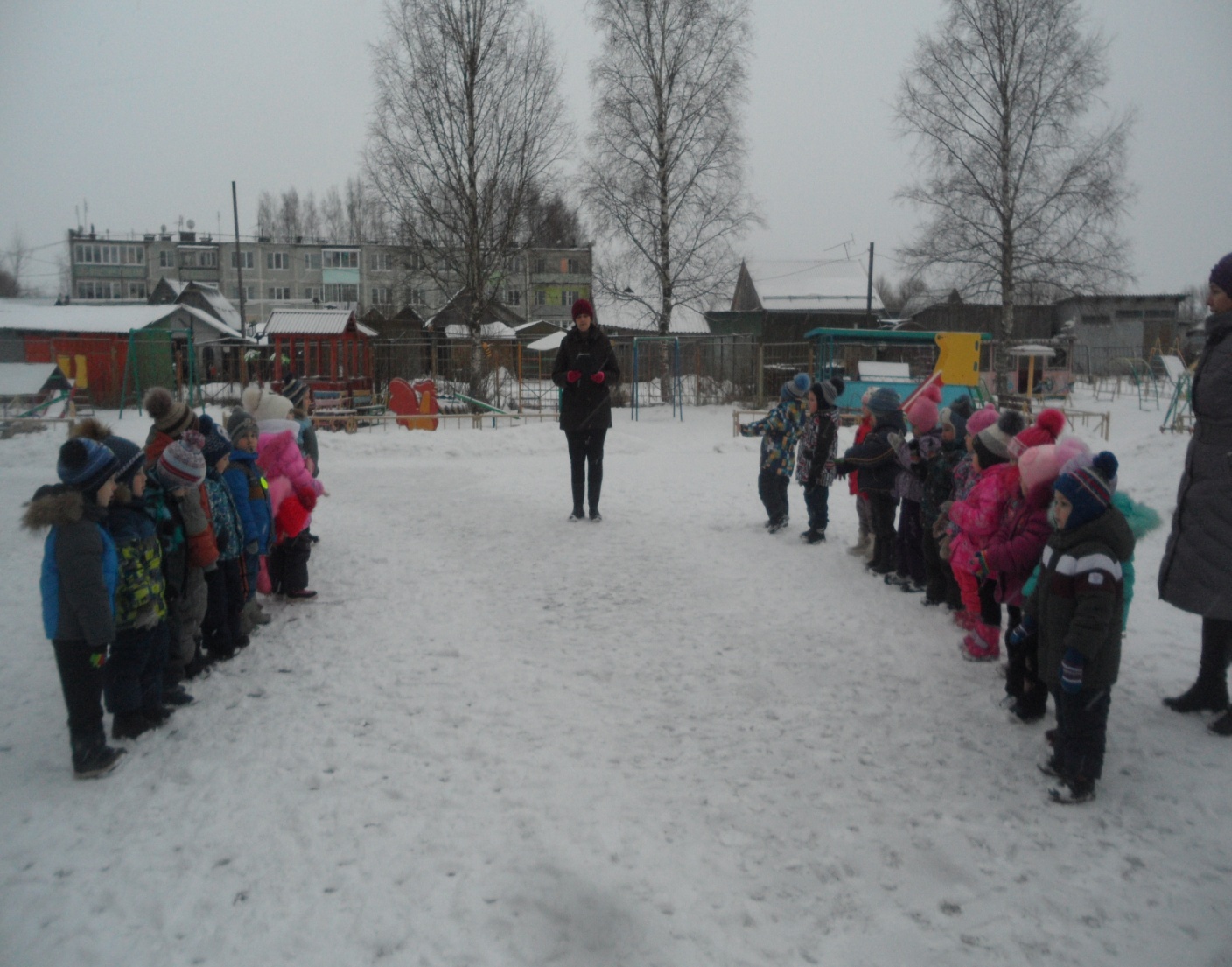 Зима: Здравствуйте. Дети!В сугробах огромныхНа вьюгах примчалась я к вам быстроходныхСпешила на праздник успеть в детский садПорадовать дружных  весёлых ребят.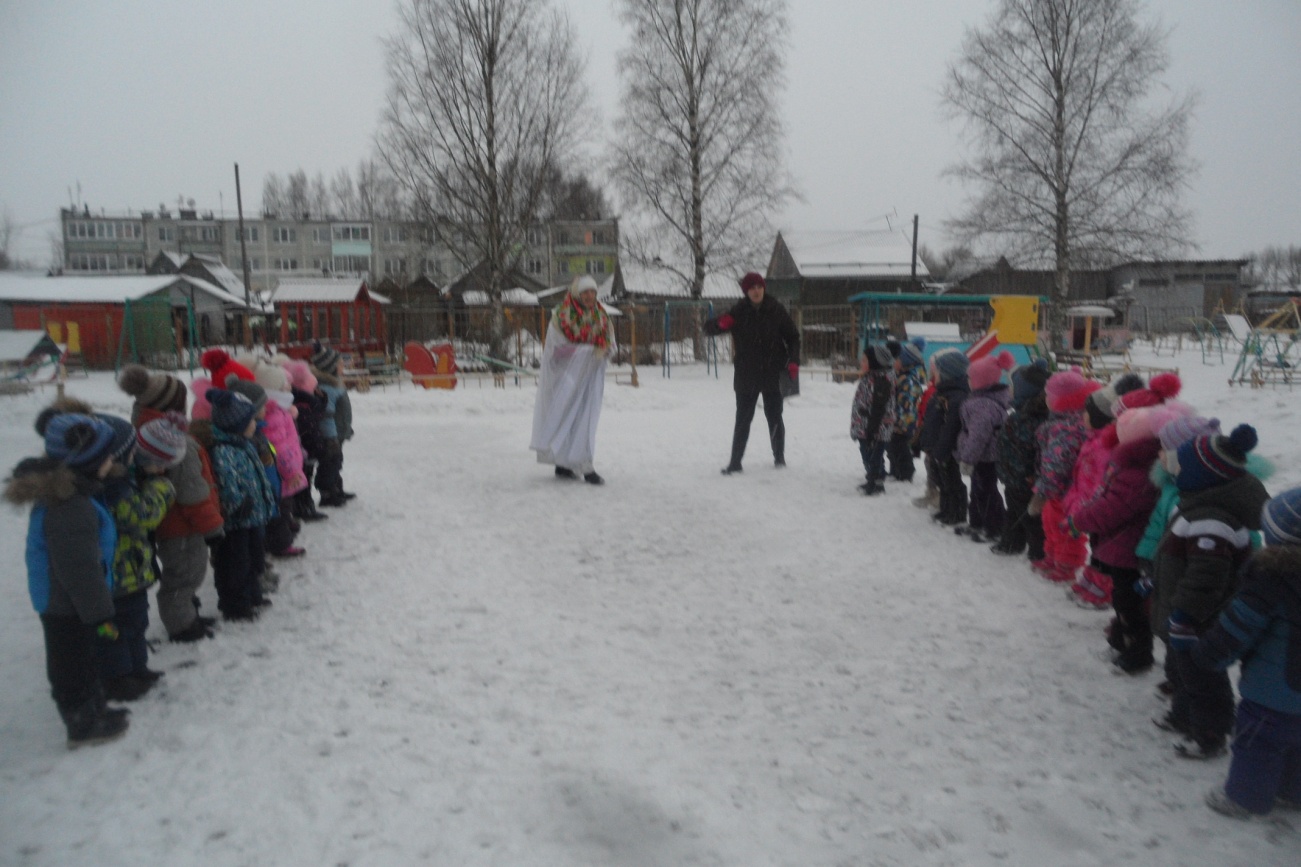 Игра «Берегись, заморожу»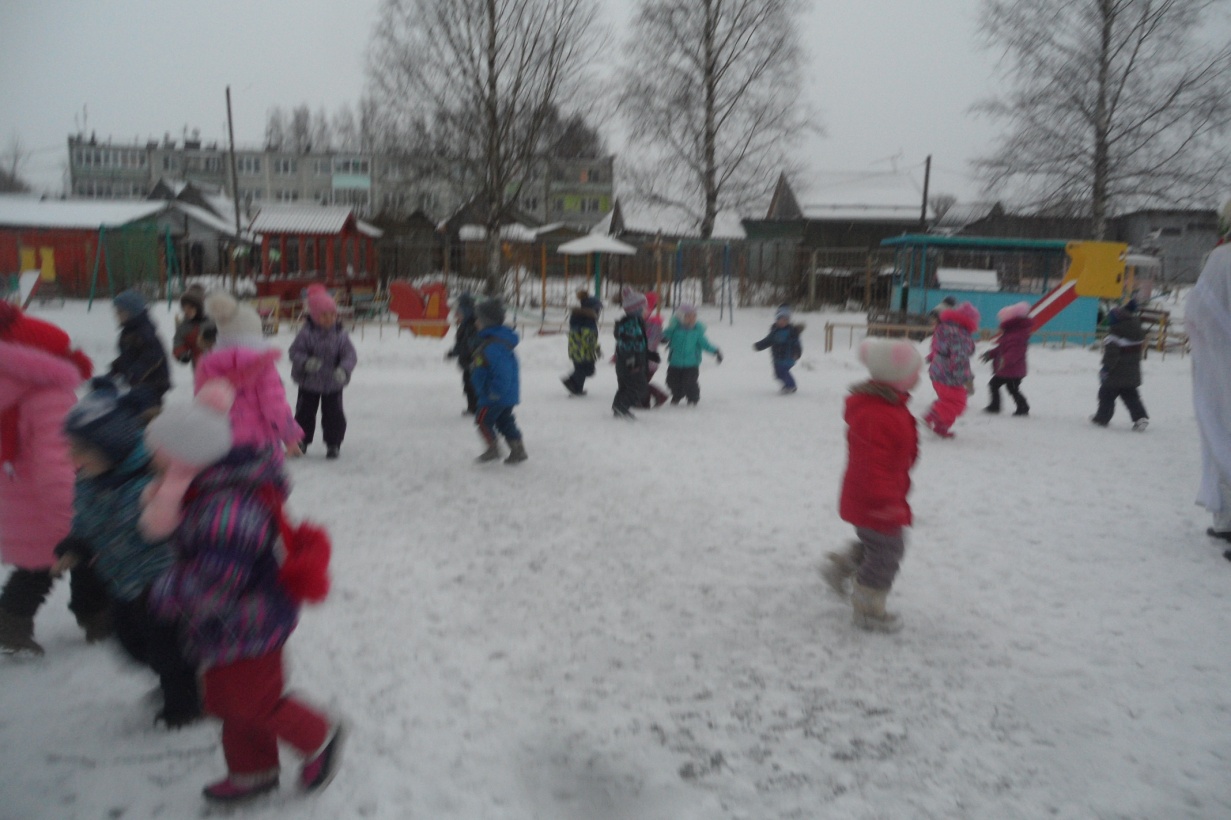 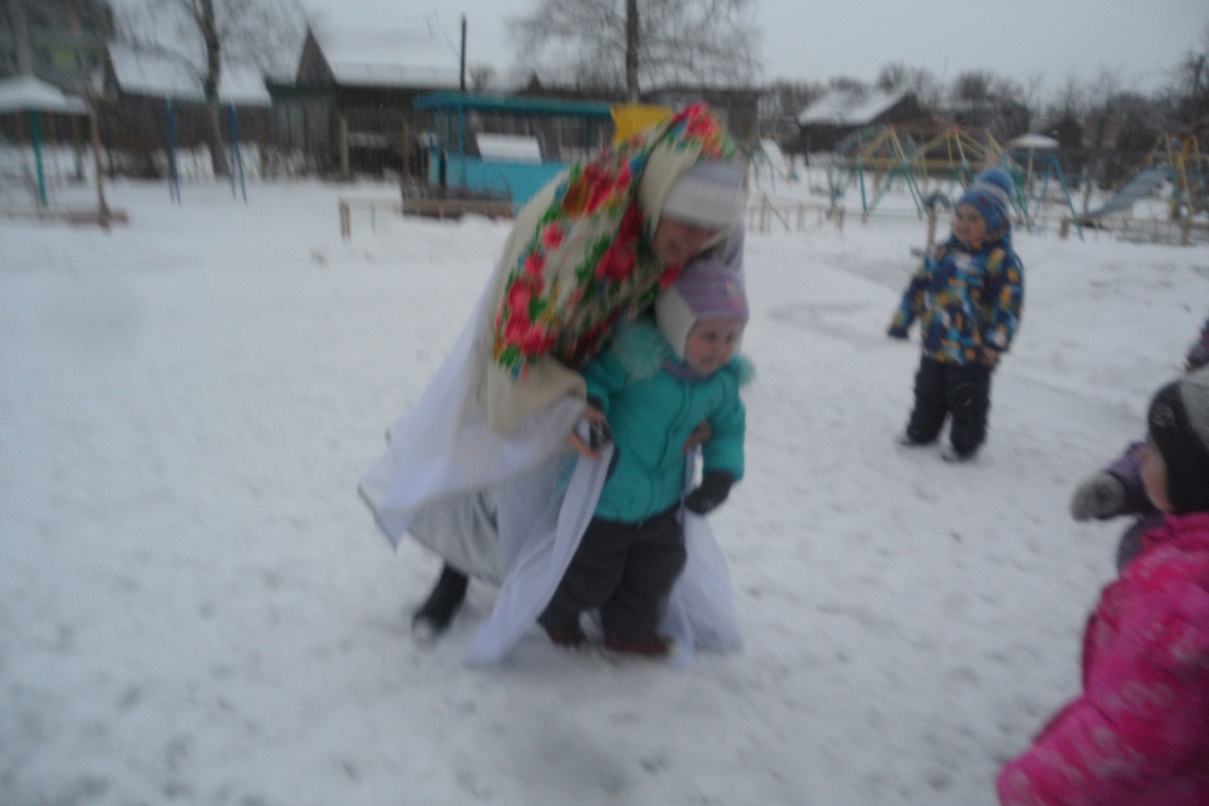 Пальчиковая игра «Снеговик».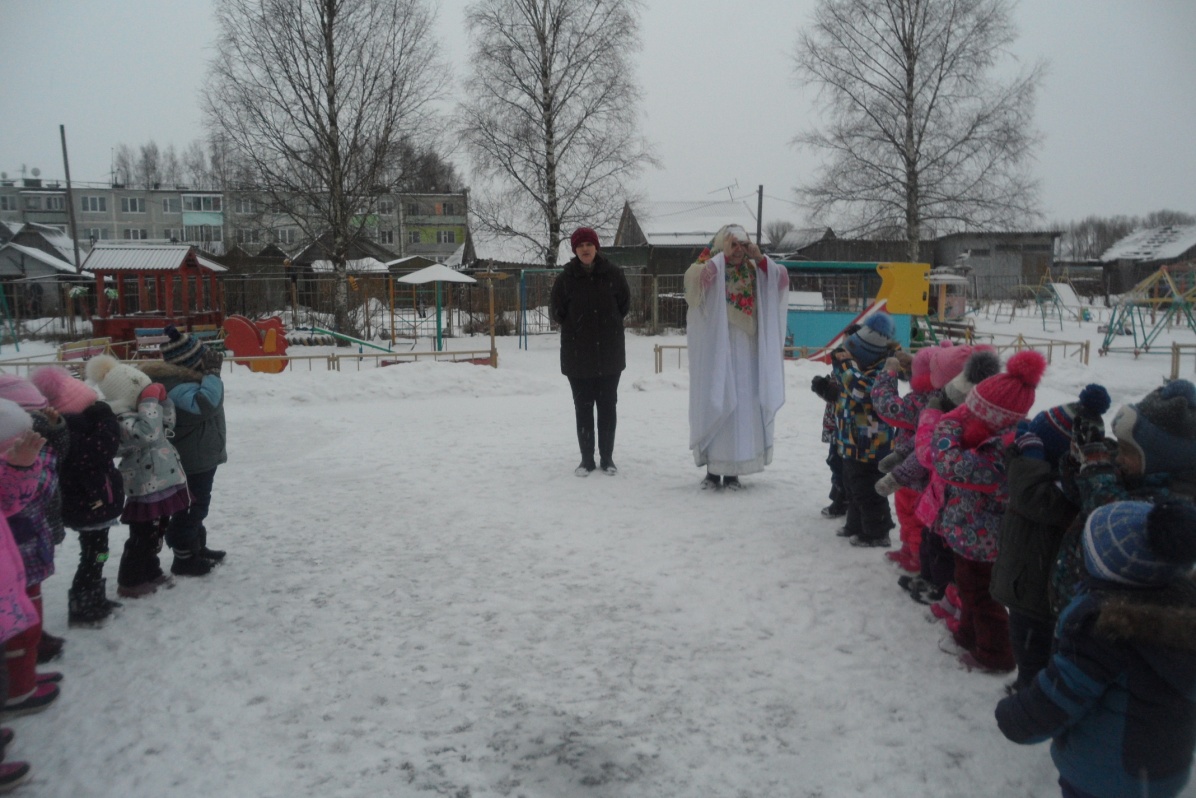 Прыжки на двух ногах из обруча в обруч.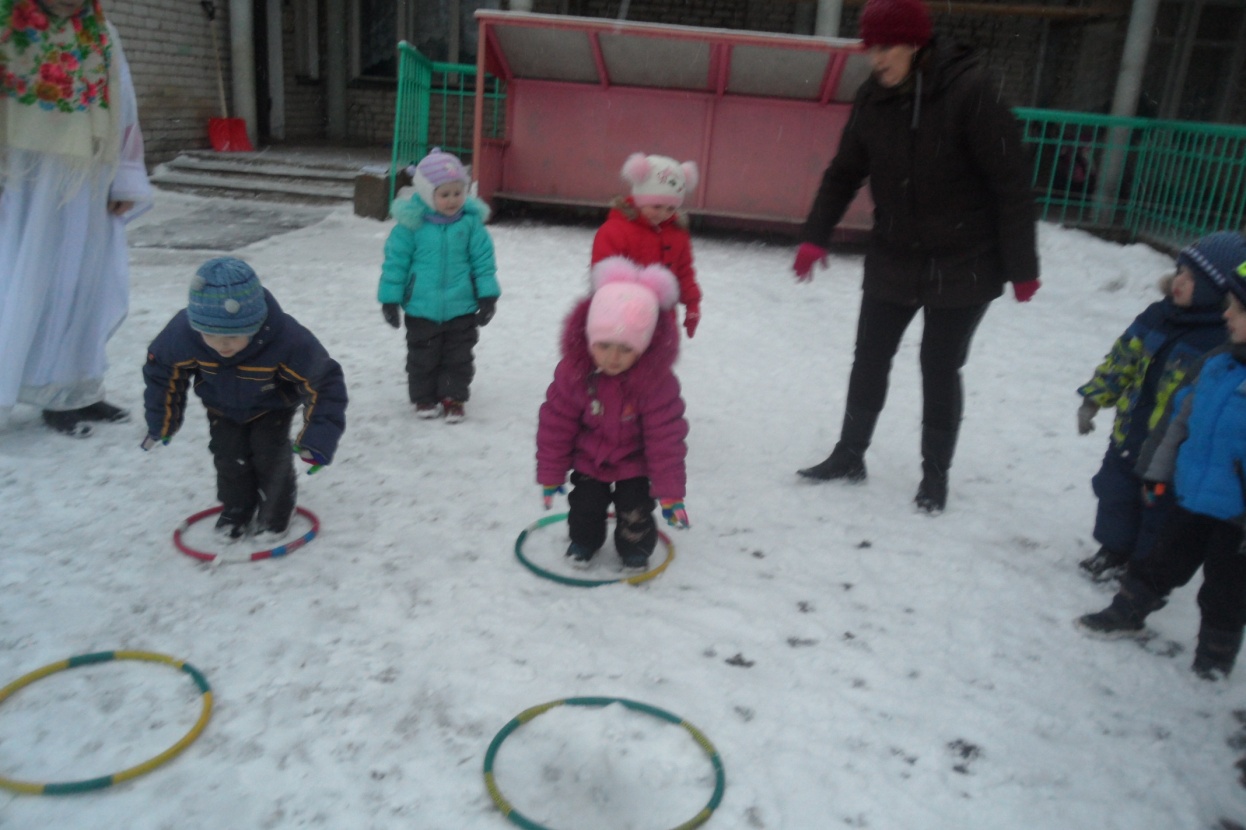 Эстафета «Хоккей».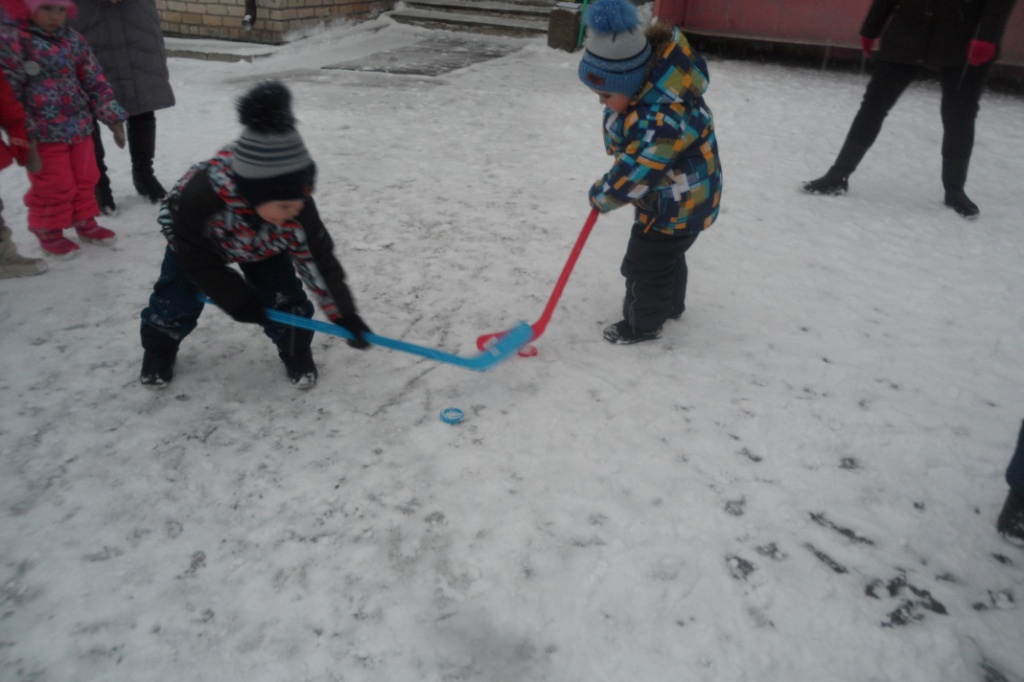 Катание на санках.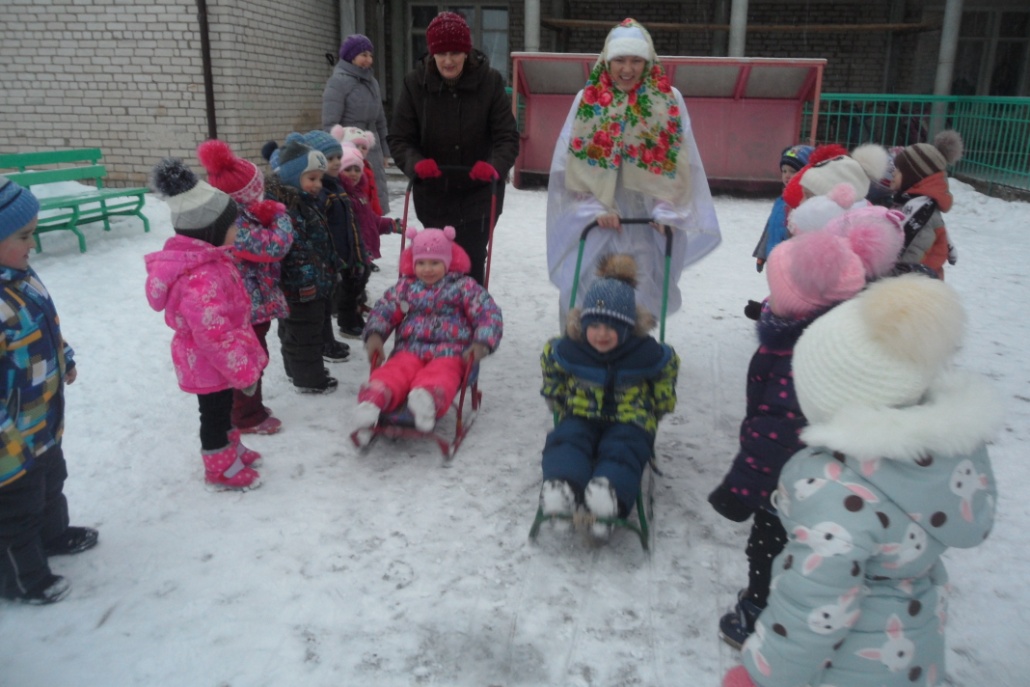 Перетягивание каната.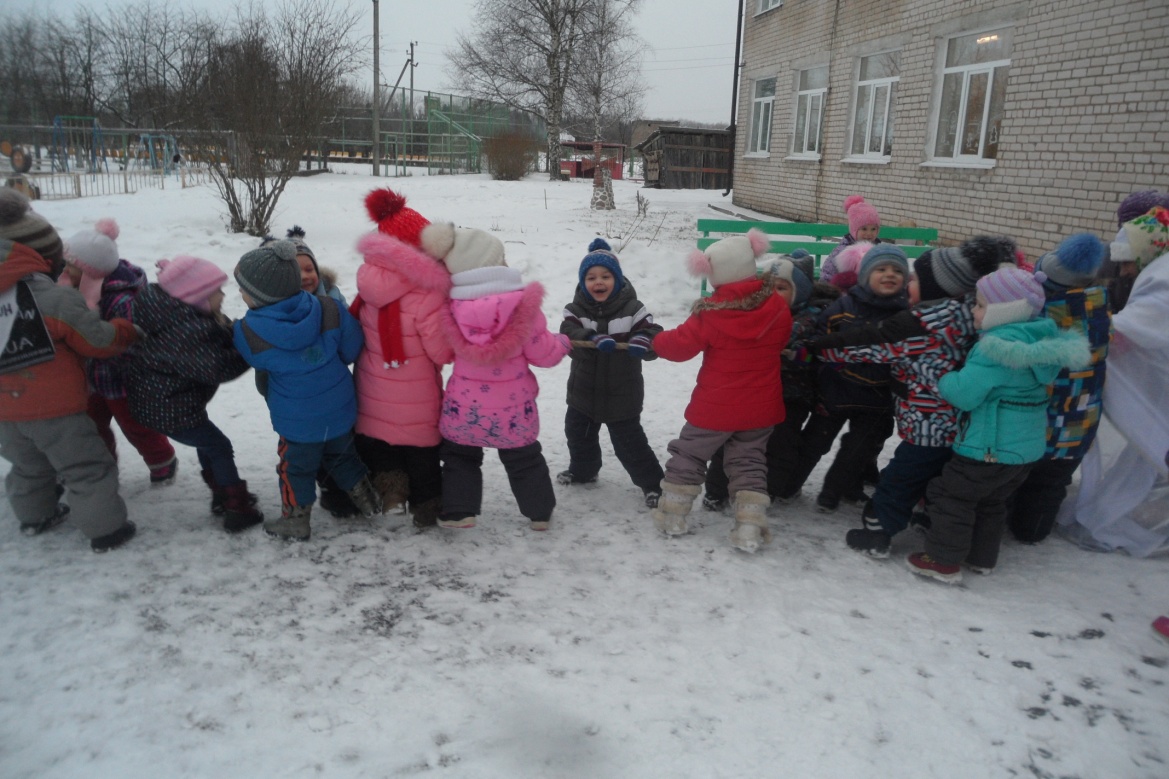 Инструктор по физкультуре:  Молодцы у нас ребята:  Сильные, умелые, Дружные, веселые,  Быстрые и смелые!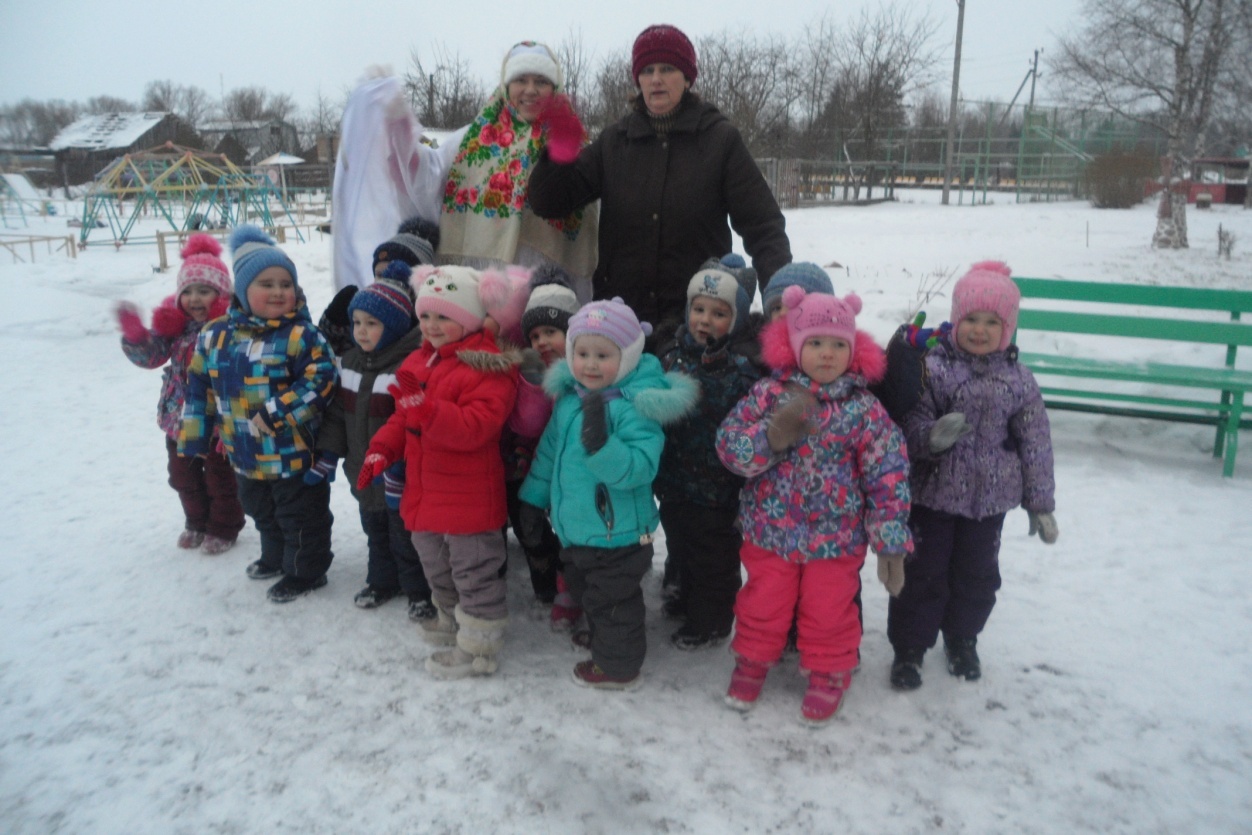 